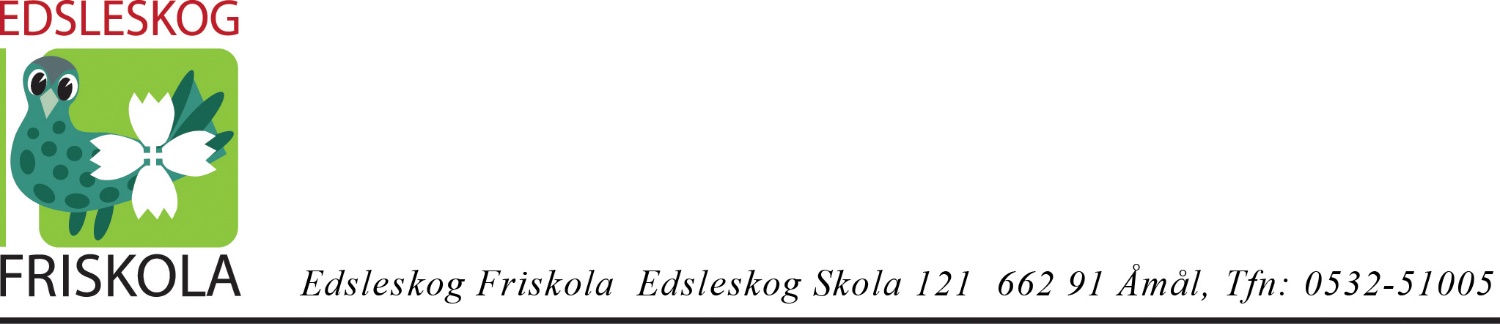 KÖANMÄLAN TILL EDSLESKOGS FRISKOLAAnsökan avser skolstart	ÅrskursEnbart skolaBåde skola och fritidsFörskolaBARNFörnamn		               Efternamn		        PersonnummerAdress		               Postnummer	                             PostortVårdnadshavare 1Förnamn		               Efternamn		        PersonnummerAdress		              Postnummer		        PostortMailadress				TelefonnummerVårdnadshavare 2Förnamn		               Efternamn		        PersonnummerAdress		              Postnummer		        PostortMailadress				TelefonnummerFöljande syskon går redan på Edsleskogs FriskolaFörnamn		                                      EfternamnFörnamn		                                      EfternamnFörnamn		                                      EfternamnBlanketten skickas till:Edsleskogs FriskolaEdsleskog skola 121662 91 Åmål